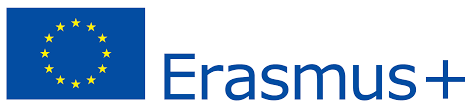 QUESTIONS FOR FOCUS GROUPSOLDER MEN as COMMUNITY MEMBERSName of the local community:Village/town:Municipality:The size of the village/town (number of inhabitants):Number of participants on focus group:Municipality members:NGOs members:Other members of community:Starting time of the focus group discussion:Participants: Municipality (1-2), Leaders from local associations (5-15, optimal 12). Flexible composition according to the specifics of the community.Objectives: To discuss older citizens’ main problems in the community, to have a diagnosis of the activities already existent in the community; to discuss priorities and the conditions necessary to make those priorities come true. Staff from the project:1 moderator: tries to foster discussion among the participants; promotes free dialogue and the diversity of opinions; explores the different points of view on issues; assures the transitions between discussion themes, etc. 1-2 students (makes a map of the room; places the tape records – at least 3; writes down the first 4/5 words of each sentence of everybody, so that transcriptions can be made without confounding who said what)Script for discussion- Time management reference: this script contains 4 themes for discussion; the moderator should try to have no more than 20 minutes before transition questions. - In the end of each theme discussion, the moderator should: 1) make a brief summary of the main positions discussed (2 minutes); 2) pose one transition question; 3) If people want to add some more elements to the debate, give 5 more minutes to do this (usually they do want…) 0.1- Brief presentation round (5 minutes)0.2- Brief explanation on the objectives of the project and the present session (5 minutes)How would you describe your neighbourhood/village/community?  ...and according to suggestions down; if possible, get examples. Community is: - inclusive/exclusive (for different citizens – groups and individuals: multicultural/ intergenerational/young/old)?- poor/wealthy (according to which indicators)? Do people get and give help to each other in your community? Who helps in community most (when needed) - individuals, groups, organizations? Can you list them?- fosters participation, gathering, learning (name activities) / foster isolation, individualization?- suited / unsuited to the needs of the elderly (in what sense)?- Brief summary; transition question: Do you want to add some other aspect to the debate that has not been referred yet? According to your experience and knowledge of the territory, what are the most important problems and challenges faced by older citizens in the community? Discussion about the position/role of older people in your community; Identify examples of opportunities older people have;Are there special community places or community spaces, where older people gather? What kind of problems do older people face in your community? What is in your community particularly well organized for older adults? If you would try to assess the well-being of older citizens, in which aspect they are most disadvantaged (health; education; housing; provision of finance; accessibility; care; involvement in social activities; would you add something else) in your community?Are there gender differences among older adults regarding their well-being? What about their roles and position in your community? How do you see these differences? Can you give some examples?  - Brief summary; transition question: Do you want to add some other aspect to the debate that has not been referred yet? According to your experience and knowledge of the territory, what are the existing opportunities in terms of activities in the community (e.g., cultural, sports, leisure, formal/non-formal and informal) specific to older citizens? Do some of these activities target especially men or have mainly men participants? Do older men from your community connect, socialize and spend time together? How, in what way and where? What is the purpose and goal of their gatherings?Can you please give some examples, where and why are (older) men particularly important in your community? Do you know any voluntary associations/organizations in your community that are particularly interesting for older men? ( list them, name them). Why are they particularly interesting for older men? Do you know any association/organisation founded by older men? - Brief summary; transition question: Do you want to add some other aspect to the debate that has not been referred yet? What would be needed in your community to make things better for all generations, and particularly for older people (and what for older men)? Please, give suggestions!In your opinion, which activities for older citizens should be the priority in this community? Does it make sense to develop activities specific for men or women? Where (in which aspects/area of life) should be necessary to develop and organise such activities? Please, explain, in which aspects your community could/should improve? Who could contribute to the change most? What is the role of local authorities in fostering the social inclusion of older people in community? What is the role of local authorities in coordination and fostering of cooperation among different providers of social/free time activities for older people in your community? Are there any good practices? Can you give an example? Is there a coordination among different NGOs and VAs in your community? Would it be good to have more coordination in activities of community organizations?- Brief summary; transition question: Do you want to add some other aspect to the debate that has not been referred yet? 	/use this approach or more structured approach (additional questions, if needed)/ [ONLY if necessary some aid from the moderator: Local political measures? Resources? Funding programmes? Better forms of organisation? Other?]Brief summary and final question: do you want to add something to the discussion? Final Note: It might happen that a new discussion round is needed to proceed the work, with a new agenda. Suggestion: talk informally with the participants once the interview is formally closed. Thank you very much for your time and effort!Time at the end of interviewing: